							Nowogród Bobrzański, 28 września 2023 r.GKIII.6220.8.2022.AŁOBWIESZCZENIENa podstawie art. 10 oraz  art. 49 ustawy z dnia 14 czerwca 1960 r. Kodeks postępowania administracyjnego (tj. Dz. U. z 2023 r. poz. 775 z późn. zmianami) oraz art. 33; art. 74 ust. 3 oraz ust. 3a; art. 79 ust. 1 ustawy z dnia 3 października 2008 r. o udostępnianiu informacji o środowisku i jego ochronie, udziale społeczeństwa w ochronie środowiska oraz o ocenach oddziaływania na środowisko (tj. Dz.U. z 2023 r. poz. 1094 ze zm.),					zawiadamiamo wystąpieniu zgodnie z art. 77 ust. 1 pkt. 1 ustawy ooś, w dniu 27.09.2023 r. do Regionalnego Dyrektora Ochrony Środowiska w Gorzowie Wielkopolskim o uzgodnienie warunków realizacji przedsięwzięcia pn.:  „Budowa Małej Elektrowni Wodnej Nowogród Bobrzański przy projektowanym jazie piętrzącym w km 47+565 rzeki Bóbr ”, którego inwestorem jest Inex Green Sp. z o.o., ul. Pasterska 2b, 50-226 Wrocław.Powyższe przedsięwzięcie zgodnie z  § 3 ust. 1 pkt. 5 oraz  § 3 ust. 1 pkt 69 lit. a i d Rozporządzenia Rady Ministrów z dnia 10 września 2019 r. w sprawie przedsięwzięć mogących znacząco oddziaływać na środowisko (Dz.U. z 2019 r. 1839) oraz w myśl art. 59 ust. 1 pkt. 2 ustawy ooś, jest przedsięwzięciem mogącym potencjalnie znacząco oddziaływać na środowisko.Strony postępowania moją prawo zapoznać się z dokumentacją sprawy w siedzibie Urzędu Miejskiego w Nowogrodzie Bobrzańskim, pok. 203 w godzinach funkcjonowania, po wcześniejszym umówieniu się telefonicznym tel. Ponieważ w powyższej sprawie liczba stron postępowania przekracza 10, zgodnie z art. 74 ust. 3 ustawy ooś oraz art. 49 k.p.a. Obwieszczenie zostaje zamieszczone na tablicy ogłoszeń przed Urzędem Miejskim w Nowogrodzie Bobrzańskim, ul. Słowackiego11 oraz na stronie Biuletynu Informacji Publicznej Urzędu Miejskiego w Nowogrodzie Bobrzańskim bip.nowogordbobrz.pl. Zgodnie z art. 49 k.p.a. zawiadomienie uznaje się za doręczone po upływie 14 dni od dnia, w którym nastąpiło udostępnienie pisma w Biuletynie Informacji Publicznej.Z up. Burmistrzamgr inż. Mirosław WalencikZastępca Burmistrza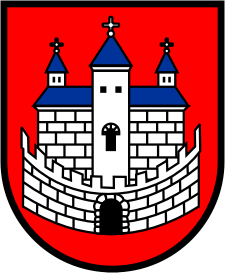 Burmistrz Nowogrodu BobrzańskiegoBurmistrz Nowogrodu BobrzańskiegoBurmistrz Nowogrodu Bobrzańskiegoul. J. Słowackiego 11      66-010 Nowogród Bobrzański NIP: 9291004928
e-mail: now.bobrz.um@post.pl
web: www.nowogrodbobrz.plDni i godziny urzędowania: Poniedziałek  8.00-16.00wtorek - piątek.7.00 – 15.00Nr telefonów i faksów:   Centrala   68 329-09-62Fax            68 329-09-62Nr telefonów i faksów:   Centrala   68 329-09-62Fax            68 329-09-62